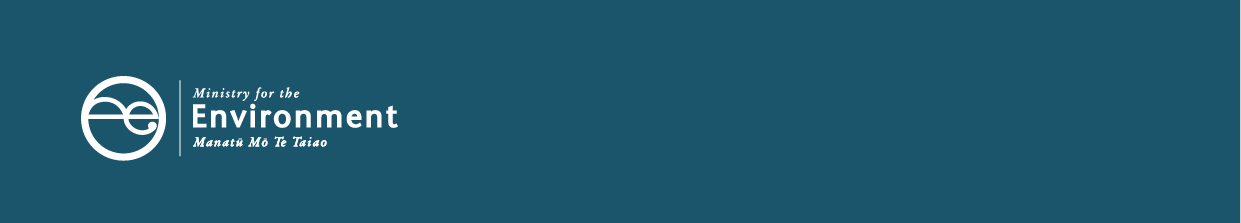 New laws are being phased in that aim to help Aotearoa New Zealand protect and manage the environment and its resources. The Spatial Planning Act 2023 (SPA) and the Natural and Built Environment Act 2023 (NBA) were enacted on 23 August 2023.The NBA addresses the management of contaminated land differently to the Resource Management Act 1991 (RMA). The emphasis in the NBA has shifted to the polluter-pays principle, meaning that those who cause or allow contamination to occur bear the costs of managing the pollution. There is also a clear responsibility for regulatory agencies and landowners to prevent or remedy harm to human health and the environment from contamination and to minimise further harm.Some contaminated land provisions commence on 24 August 2023. This fact sheet covers:Hazardous Activities and Industries List (HAIL) and HAIL landhow HAIL land is managed during the transition periodthe polluter-pays principle significant contaminated land sitescost recovery.HAIL and HAIL landThe HAIL comprises hazardous activities and industries in Aotearoa New Zealand that have the potential to cause contamination. The HAIL is published and maintained by the Ministry for the Environment. ‘HAIL land’ means land that is, or has been, used for an activity or industry listed in the HAIL.How HAIL land is managed during the transition period As we move from the RMA to the NBA, regional councils have certain responsibilities that apply from 24 August 2023, including to: identify all HAIL land within their regional boundaries maintain a publicly available register that contains an up-to-date record of all HAIL land identified within their boundaries.The polluter-pays principle The polluter-pays principle describes the liability regime where polluters are to be held accountable for the effects on human health and the environment.In terms of contaminated land, a polluter has been defined as a person who has caused or allowed a discharge of a contaminant into the environment.Significant contaminated land sitesFrom NBA commencement, the Minister (in consultation with the Environmental Protection Authority (EPA) and the relevant local authority), has the power to classify or declassify an area as a significant contaminated land site.Once land is identified as significant contaminated land, the EPA takes over the role as lead regulator using RMA powers, until the region’s natural and built environment plan (NBE plan) comes into effect. The EPA then adopts the functions and powers of the local authority and regional council.Cost recoveryThe EPA must first consult with the local authorities before it takes any action regarding contaminated land under the NBA. On commencement of the NBA, the EPA or the local authority can recover from the polluter the actual and reasonable costs they incurred from taking action. If the EPA is unable to recover costs from the polluter under the contaminated land provisions, it may recover costs from the local authority.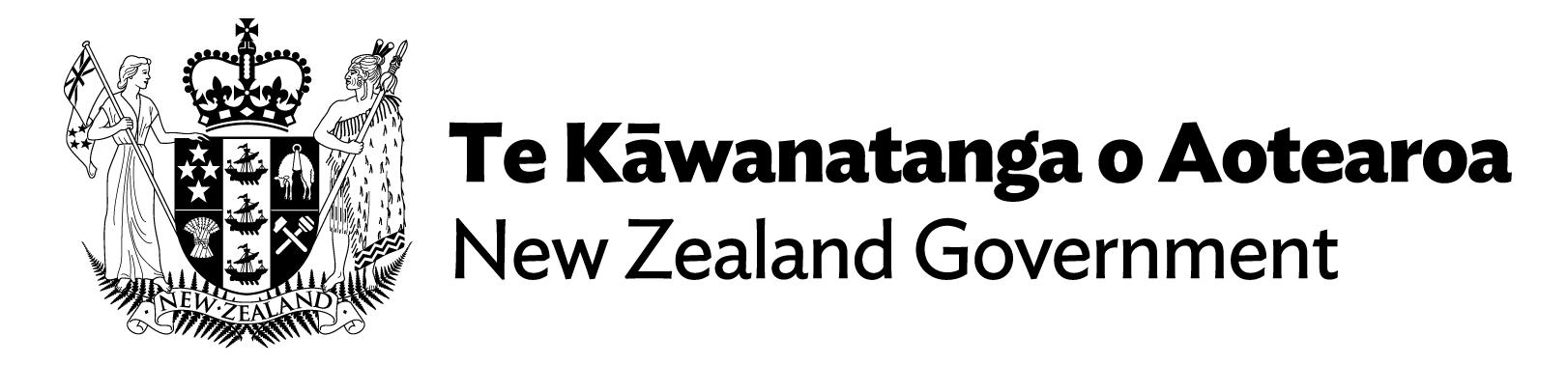 